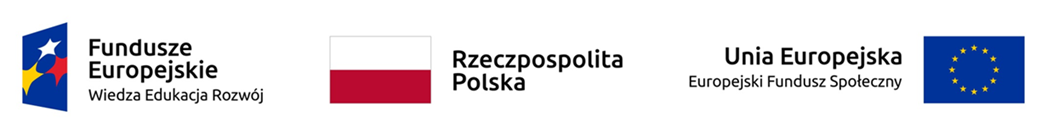 FORMULARZ ZGŁOSZENIOWY NA WYJAZD NA ZAGRANICZNY KURS JĘZYKA ANGIELSKIEGOw ramach projektu „Program rozwoju Akademii Sztuk Pięknych w Katowicach” nr POWR.03.05.00-00-Z208/17 * W przypadku zakwalifikowania kandydata, dla zapewnienia ciągłości procesów związanych z funkcjonowaniem uczelni, Akademia zastrzega sobie prawo do rekomendowania innego kursu lub innego terminu kursu.Do formularza dołączam:Informacje dot. ceny i warunków płatnościKlauzulę zgody na przetwarzanie danych osobowych………………………………………………………… 				…………………………………………………………(miejscowość, data) 						(podpis kandydata)………………………………………………………… 				…………………………………………………………(miejscowość, data) 						(podpis bezpośredniego przełożonego)Wpłynęło do Biura Projektu…………………………………………………………data i podpis		DANE KANDYDATADANE KANDYDATADANE KANDYDATA1Imię2Nazwisko3Stanowisko4Jednostka5Adres e-mail 6Numer telefonu komórkowegoINFORMACJE DOT. WYBRANEGO KURSU JĘZYKOWEGO*INFORMACJE DOT. WYBRANEGO KURSU JĘZYKOWEGO*INFORMACJE DOT. WYBRANEGO KURSU JĘZYKOWEGO*1Nazwa i strona internetowa instytucji organizującej kurs2Program kursu (link do oferty)3Kraj4Proponowany termin kursu (rekomendowane kursy 14-dniowe)5Poziom zaawansowania kursu (wg europejskiego systemu opisu kształcenia językowego CEFR  (np. B1, B2, C1)6Liczba godzin języka angielskiegoProszę opisać, w jaki sposób wykorzysta Pan/Pani nabytą wiedzę/umiejętności, uwzględniając zadania związane z obsługą studentów cudzoziemców i wykładowców zagranicznych.Opinia bezpośredniego przełożonego